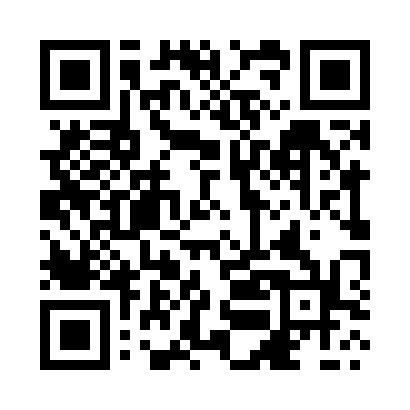 Prayer times for Changuinola, PanamaWed 1 May 2024 - Fri 31 May 2024High Latitude Method: NonePrayer Calculation Method: Muslim World LeagueAsar Calculation Method: ShafiPrayer times provided by https://www.salahtimes.comDateDayFajrSunriseDhuhrAsrMaghribIsha1Wed5:006:1312:273:426:417:502Thu5:006:1312:273:426:417:503Fri4:596:1212:273:436:417:504Sat4:596:1212:273:436:417:505Sun4:586:1212:273:436:417:516Mon4:586:1112:263:446:427:517Tue4:576:1112:263:446:427:518Wed4:576:1112:263:456:427:519Thu4:576:1112:263:456:427:5210Fri4:566:1012:263:456:427:5211Sat4:566:1012:263:466:427:5212Sun4:566:1012:263:466:437:5313Mon4:556:1012:263:476:437:5314Tue4:556:1012:263:476:437:5315Wed4:556:0912:263:476:437:5416Thu4:546:0912:263:486:437:5417Fri4:546:0912:263:486:447:5418Sat4:546:0912:263:486:447:5519Sun4:546:0912:263:496:447:5520Mon4:536:0912:263:496:447:5521Tue4:536:0912:273:506:447:5622Wed4:536:0912:273:506:457:5623Thu4:536:0912:273:506:457:5624Fri4:536:0912:273:516:457:5725Sat4:536:0812:273:516:457:5726Sun4:526:0812:273:516:467:5727Mon4:526:0812:273:526:467:5828Tue4:526:0812:273:526:467:5829Wed4:526:0812:273:526:467:5830Thu4:526:0812:283:536:477:5931Fri4:526:0912:283:536:477:59